  FORMATO DE EVALUACIÓN 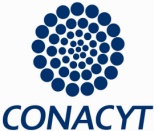 DEL DESEMPEÑO DEL BECARIO
Nombre del becario:____________________________________________________________Apellido Paterno             Apellido Materno                  NombresNombre del becario:____________________________________________________________Apellido Paterno             Apellido Materno                  NombresNombre del becario:____________________________________________________________Apellido Paterno             Apellido Materno                  NombresNombre del becario:____________________________________________________________Apellido Paterno             Apellido Materno                  NombresNombre del becario:____________________________________________________________Apellido Paterno             Apellido Materno                  NombresNombre del becario:____________________________________________________________Apellido Paterno             Apellido Materno                  NombresNombre del becario:____________________________________________________________Apellido Paterno             Apellido Materno                  NombresGrado:  ____________Grado:  ____________Nombre del Asesor:___________________________________________________________________Nombre del Asesor:___________________________________________________________________Nombre del Asesor:___________________________________________________________________Nombre del Asesor:___________________________________________________________________Nombre del Asesor:___________________________________________________________________Nombre del Asesor:___________________________________________________________________Nombre del Asesor:___________________________________________________________________Nombre del Asesor:___________________________________________________________________Nombre del Asesor:___________________________________________________________________Nombre de la tesis: _____________________________________________________________________  _____________________________________________________________________________________.Nombre de la tesis: _____________________________________________________________________  _____________________________________________________________________________________.Nombre de la tesis: _____________________________________________________________________  _____________________________________________________________________________________.Nombre de la tesis: _____________________________________________________________________  _____________________________________________________________________________________.Nombre de la tesis: _____________________________________________________________________  _____________________________________________________________________________________.Nombre de la tesis: _____________________________________________________________________  _____________________________________________________________________________________.Nombre de la tesis: _____________________________________________________________________  _____________________________________________________________________________________.Nombre de la tesis: _____________________________________________________________________  _____________________________________________________________________________________.Nombre de la tesis: _____________________________________________________________________  _____________________________________________________________________________________.Período académico del informe:de: ___/_____/____       dd  / mm  / aaaade: ___/_____/____       dd  / mm  / aaaade: ___/_____/____       dd  / mm  / aaaade: ___/_____/____       dd  / mm  / aaaaa: ___/_____/____     dd  /  mm / aaaaa: ___/_____/____     dd  /  mm / aaaaa: ___/_____/____     dd  /  mm / aaaaa: ___/_____/____     dd  /  mm / aaaaActividades Realizadas (elegir una opción de calificación):Actividades Realizadas (elegir una opción de calificación):Actividades Realizadas (elegir una opción de calificación):Actividades Realizadas (elegir una opción de calificación):Actividades Realizadas (elegir una opción de calificación):Actividades Realizadas (elegir una opción de calificación):Actividades Realizadas (elegir una opción de calificación):Actividades Realizadas (elegir una opción de calificación):Actividades Realizadas (elegir una opción de calificación):Favor de evaluar las siguientes criterios: Favor de evaluar las siguientes criterios: Excelente /completamente seguroExcelente /completamente seguroBueno/seguroBueno/seguroSuficiente/casi seguroSuficiente/casi seguroNo satisfactorio/No es seguroDesempeño académicoDesempeño académicoCumplimiento del plan de estudiosCumplimiento del plan de estudiosObtención del grado dentro del tiempo oficial del plan de estudiosObtención del grado dentro del tiempo oficial del plan de estudiosComentarios sobre la evaluación: Comentarios sobre la evaluación: Comentarios sobre la evaluación: Comentarios sobre la evaluación: Comentarios sobre la evaluación: Comentarios sobre la evaluación: Comentarios sobre la evaluación: Comentarios sobre la evaluación: Comentarios sobre la evaluación: Señale cuál es el porcentaje de avance de la tesis:   ____%Señale cuál es el porcentaje de avance de la tesis:   ____%Señale cuál es el porcentaje de avance de la tesis:   ____%Señale cuál es el porcentaje de avance de la tesis:   ____%Señale cuál es el porcentaje de avance de la tesis:   ____%Señale cuál es el porcentaje de avance de la tesis:   ____%Señale cuál es el porcentaje de avance de la tesis:   ____%Señale cuál es el porcentaje de avance de la tesis:   ____%Señale cuál es el porcentaje de avance de la tesis:   ____%Con base en las respuestas anteriores y en el Art. 24 del Reglamento de Becas sobre suspensión, cancelación y conclusión de la beca, ¿Recomienda continuar, suspender o cancelar la beca? Indique causalesCon base en las respuestas anteriores y en el Art. 24 del Reglamento de Becas sobre suspensión, cancelación y conclusión de la beca, ¿Recomienda continuar, suspender o cancelar la beca? Indique causalesCon base en las respuestas anteriores y en el Art. 24 del Reglamento de Becas sobre suspensión, cancelación y conclusión de la beca, ¿Recomienda continuar, suspender o cancelar la beca? Indique causalesCon base en las respuestas anteriores y en el Art. 24 del Reglamento de Becas sobre suspensión, cancelación y conclusión de la beca, ¿Recomienda continuar, suspender o cancelar la beca? Indique causalesCon base en las respuestas anteriores y en el Art. 24 del Reglamento de Becas sobre suspensión, cancelación y conclusión de la beca, ¿Recomienda continuar, suspender o cancelar la beca? Indique causalesCon base en las respuestas anteriores y en el Art. 24 del Reglamento de Becas sobre suspensión, cancelación y conclusión de la beca, ¿Recomienda continuar, suspender o cancelar la beca? Indique causalesCon base en las respuestas anteriores y en el Art. 24 del Reglamento de Becas sobre suspensión, cancelación y conclusión de la beca, ¿Recomienda continuar, suspender o cancelar la beca? Indique causalesCon base en las respuestas anteriores y en el Art. 24 del Reglamento de Becas sobre suspensión, cancelación y conclusión de la beca, ¿Recomienda continuar, suspender o cancelar la beca? Indique causalesCon base en las respuestas anteriores y en el Art. 24 del Reglamento de Becas sobre suspensión, cancelación y conclusión de la beca, ¿Recomienda continuar, suspender o cancelar la beca? Indique causales__________________________________Nombre y firma del Asesor__________________________________Nombre y firma del Asesor__________________________________Nombre y firma del Asesor__________________________________Vo. Bo. Del Coordinador Académico de Posgrado__________________________________Vo. Bo. Del Coordinador Académico de Posgrado__________________________________Vo. Bo. Del Coordinador Académico de Posgrado__________________________________Vo. Bo. Del Coordinador Académico de Posgrado__________________________________Vo. Bo. Del Coordinador Académico de Posgrado__________________________________Vo. Bo. Del Coordinador Académico de PosgradoFecha de evaluación:    ____/ _____/ ____                                         dd       mm    aaaaFecha de evaluación:    ____/ _____/ ____                                         dd       mm    aaaaFecha de evaluación:    ____/ _____/ ____                                         dd       mm    aaaaFecha de evaluación:    ____/ _____/ ____                                         dd       mm    aaaaFecha de evaluación:    ____/ _____/ ____                                         dd       mm    aaaaFecha de evaluación:    ____/ _____/ ____                                         dd       mm    aaaaFecha de evaluación:    ____/ _____/ ____                                         dd       mm    aaaaFecha de evaluación:    ____/ _____/ ____                                         dd       mm    aaaaFecha de evaluación:    ____/ _____/ ____                                         dd       mm    aaaa